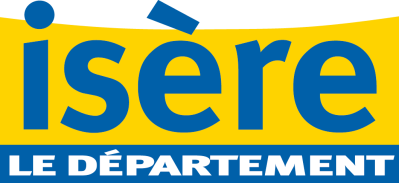 Annexe 3Appel à projets 2020-2021 pour la mise en œuvrede maraudes mixtes Etat / Aide sociale à l’enfance (ASE)pour les enfants à la rue sur le territoire de Grenoble Alpes Métropole.DEMANDE DE FINANCEMENT AUPRÈS DU DÉPARTEMENT DE L’ISÈREAU TITRE DE L’ANNÉE 2020Cette demande de financement, à renseigner intégralement, est complémentaire et doit être adressée en même temps que la fiche de présentation de votre projet ; elle porte sur les informations administratives et financières indispensables à l’étude de votre proposition.I - IDENTIFICATION DE L’ORGANISMEA - IDENTITÉ DE L’ORGANISMEDénomination de l’organisme : 			(nom complet conformément aux statuts)Sigle : Adresse du siège social :Adresse de l’antenne locale : (si différente du siège social)Téléphone : 					Courriel :Statut juridique :		 Association					 Autre (à préciser) :		N° SIRET :							Code APE :      Rattachement à une Fédération ou Union : 	  Oui		Dénomination :						  NonObjet statutaire :B - REPRÉSENTANT LÉGAL Nom - Prénom :Fonction dans l’organisme :Téléphone :					Courriel :C - INTERLOCUTEUR / CORRESPONDANT DE L’ACTIONNom - Prénom :Fonction dans l’organisme :Téléphone :					Courriel :II - FONCTIONNEMENT DE L’ORGANISMEA - MOYENS HUMAINSVous indiquerez le nombre de personnes participant à l’activité globale de votre organisme, tant de manière bénévole que rémunérée.  Nombre de bénévoles : Nombre total de salariés :                             Nombre d’équivalents temps plein : Vous indiquerez le nombre de personnes salariées qui participeront à la mise en œuvre des missions au titre de l’année 2020 (octobre à décembre). Vous indiquerez le nombre de personnes salariées qui participeront à la mise en œuvre des missions au titre de l’année 2021. B - ADMINISTRATION Représentation du Département de l’Isère (élus et/ou fonctionnaires) dans les instances dirigeantes (nom-prénom, fonction au sein de l’instance) :III - DESCRIPTION DU PROJETCette partie doit impérativement être complétée même si une fiche de présentation du projet plus détaillée est également à renseigner pour cet appel à projets.Indiquer les modalités d’intervention que votre organisme mettra en œuvre pour la réalisation de la mission : objectifs, finalités, évaluations de l’intervention, moyens matériels… ainsi que tout élément complémentaire permettant d’attester votre compréhension des attendus du Département et votre aptitude à y répondre.IV - FINANCEMENT DU PROJETJoindre impérativement les budgets prévisionnels 2020 et 2021 de l’action ci-après :V - ENGAGEMENT ET SIGNATURE DU REPRÉSENTANT LÉGALSi le signataire n’est pas le représentant légal de l’organisme, joindre le pouvoir ou le mandat lui permettant d’engager celui-ci.Je soussigné(e), (nom-prénom)Représentant(e) légal(e) de l’association ou de l’organisme suivant :atteste sur l’honneur l’exactitude des renseignements administratifs et financiers fournis ;certifie que l’association ou l’organisme est en règle au regard de l’ensemble de ses obligations administratives, comptables, sociales et fiscales (déclarations et paiements correspondants) ;engage l’association ou l’organisme à : satisfaire aux contrôles réglementaires découlant de l’attribution éventuelle d’une subvention ; justifier de l’emploi des fonds accordés (rapport d’activité, compte-rendu financier de l’action) ; produire ses comptes financiers ; ne pas procéder au reversement total ou partiel à des tiers du financement attribué ; reverser au Département les sommes non utilisées conformément à leur affectation.demande au Département de l’Isère, dans le cadre de l’appel à projets 2020-2021 portant sur la mise en œuvre de maraudes mixtes Etat / Aide sociale à l’enfance (ASE) pour les enfants à la rue sur le territoire de Grenoble Alpes Métropole, un financement global de :                             € au titre de la période du 1er octobre 2020 au 31 décembre 2020.Fait àLe                                                                                Nom et signature du Représentant légal                         précédés de la mention                              « lu et approuvé »,                            Cachet de l’organismeVI - LISTES DES PIÈCES À JOINDRE À LA DEMANDEFonction / statut des salariés intervenant dans le cadre de l’actionNombreEquivalents temps pleinFonction / statut des salariés intervenant dans le cadre de l’actionNombreEquivalents temps pleinStatuts, récépissé de déclaration en Préfecture et copie de la publication des statuts au Journal officielComposition de l’assemblée générale, du conseil d’administration, du bureau et leurs fonctions électivesRelevé d’identité bancaire ou postal original, libellé aux nom et adresse statutaires du porteurBilan, compte de résultat et annexe du dernier exercice connu (certifiés par le commissaire aux comptes ouà défaut par le Président) et rapports général et spécial du commissaire aux comptesCompte rendu (rapport d’activité) de l’activité de l’année écoulée et de la dernière assembléegénérale 